                КАРАР                                                                                   ПОСТАНОВЛЕНИЕ            28.04.2017г.                                                                                               №14Об утверждении Порядка присвоения идентификационных номеров и присвоенииидентификационных номеров автомобильным дорогам, находящимся в муниципальной собственности Актанышского сельского поселения В соответствии с Федеральным законом от 06.10.2003 N 131-ФЗ «Об общих принципах организации местного самоуправления в Российской Федерации», Федеральным законом от 08.11.2007 N 257-ФЗ «Об автомобильных дорогах и о дорожной деятельности в Российской Федерации и о внесении изменений в отдельные законодательные акты Российской Федерации», Приказом Министерства транспорта Российской Федерации от 07.02.2007 № 16 и Уставом муниципального образования «Актанышское сельское поселение» Актанышского муниципального района Республики Татарстан ПОСТАНОВЛЯЮ:1.Утвердить Порядок присвоения идентификационных номеров автомобильным дорогам общего пользования местного значения Актанышского сельского поселения Актанышского муниципального района согласно Приложению № 1. 2.Присвоить автомобильным дорогам общего пользования местного значения Актанышсого сельского поселения Актанышского муниципального района идентификационные номера согласно Приложению № 2. 3. Опубликовать настоящее постановление на официальном сайте района и на официальном портале правовой информации Республики Татарстан.4. Контроль за исполнением настоящего постановления возлагаю на заместителя руководителя Исламову З.Г.                                         Руководитель:                                А.И.Тимиров                                                                                 Приложение № 1 к постановлению Исполнительного комитета Актанышскогосельского поселения от «__» ______ 2017г №_Порядокприсвоения идентификационных номеров автомобильным    дорогам общего пользования местного значения Актанышского сельского поселения Актанышского муниципального районаРеспублики Татарстан            Идентификационный номер автомобильной дороги состоит из четырёх разрядов. Каждый разряд идентификационного номера автомобильной дороги отделяется от предыдущего одним пробелом. Разряд идентификационного номера автомобильной дороги состоит из заглавных букв русского алфавита и (или) арабских цифр. Предметное буквенное и (или) цифровое обозначение в одном разряде идентификационного номера автомобильной дороги может отделяться дефисом. Предметность цифрового или буквенного обозначения в одном разряде идентификационного номера автомобильной дороги определяется самостоятельностью идентифицированного классификационного признака автомобильной дороги или иных данных об автомобильной дороге. Первый разряд идентификационного номера автомобильной дороги идентифицирует автомобильную дорогу по отношению к собственности и содержит восемь знаков, объединённых соответственно в три группы - первая группа состоит из двух знаков; вторая и третья группы состоят из трёх знаков каждая: • Для автомобильной дороги, относящейся к собственности муниципального образования, первый разряд идентификационного номера автомобильной дороги состоит из трёх групп знаков, соответствующих коду объектов первого, второго и третьего уровня классификации Общероссийского классификатора объектов административного деления. Второй разряд идентификационного номера автомобильной дороги идентифицирует автомобильную дорогу по виду разрешённого пользования и состоит из двух букв: ОП - для автомобильной дороги общего пользования. Третий разряд идентификационного номера автомобильной дороги идентифицирует автомобильную дорогу по значению и состоит из двух букв: МП - для автомобильной дороги, относящейся к собственности муниципального образования (автомобильная дорога поселения). МГ - для автомобильной дороги, относящейся к собственности муниципального образования (автомобильная дорога города). Четвёртый разряд идентификационного номера автомобильной дороги представляет собой учётный номер автомобильной дороги, состоящий из арабских цифр, включающих в себя, порядковый номер автомобильной дороги.    ТАТАРСТАН РЕСПУБЛИКАСЫАКТАНЫШ  МУНИЦИПАЛЬРАЙОНЫ АКТАНЫШ АВЫЛ ҖИРЛЕГЕ  БАШКАРМА КОМИТЕТЫ423740, Актаныш авылы, Ленин урамы, 58 нчейорт.  Тел.3-15-99.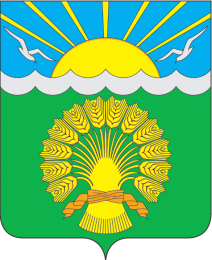 РЕСПУБЛИКА ТАТАРСТАН АКТАНЫШСКИЙ СЕЛЬСКИЙ ИСПОЛНИТЕЛЬНЫЙ КОМИТЕТАКТАНЫШСКОГО МУНИЦИПАЛЬНОГО РАЙОНА423740,село Актаныш, улица Ленина,дом 58. Тел.3-15-99.